Umhvørvismálaráðið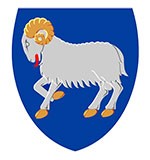 Uppskot tilLøgtingslóg um broyting í løgtingslóg um framleiðslu, flutning og veiting av ravmagni (Elveitingarlógin)(Framleiðsla og søla av el og fjarhita)§ 1Í løgtingslóg nr. 59 frá 7. juni 2007 um elveitingarlóg, sum broytt við løgtingslóg nr. 104 frá 20. november 2007, løgtingslóg nr. 18. frá 8. mai 2008, løgtingslóg nr. 79 frá 7. juni 2012, løgtingslóg nr. 184 frá 21. desember 2018, løgtingslóg nr. 168 frá 16. desember 2021, løgtingslóg nr. 31 frá 17. mars 2022 og løgtingslóg nr. 31 frá 9. mars 2023, verða gjørdar hesar broytingar:Heitið á løgtingslógini verður orðað soleiðis:“Løgtingslógumel og fjarhita”§ 1, stk. 1 verður orðað soleiðis:“Lógin er galdandi fyri framleiðslu, flutning og veiting av el og fjarhita.”Í § 1 verður aftan á stk. 3, sum nýtt stk. 4 og stk. 5 sett: “Stk. 4. Tá ið SEV er nevnt í hesi lóg, verður sipað til uppgávuna hjá SEV sum eigari og kervisábyrgdari. av føroyska elnetinum.  Stk. 5. Tá interkommunala elfelagið luttekur í kappingarútsettum virksemi, skal hetta gerast í sjálvstøðugum felag uttan persónsamanfall við SEV.”Í § 2, í yvirskriftini til kapittul 2, í § 5, stk. 1 og 2, í § 7, stk. 1 og 2, í § 9, stk. 1, 3, 4 og 5, í § 11, stk. 3, í § 12, stk. 1, í § 15, í § 16, stk. 1, í § 19, stk. 2 og í § 25, stk. 3 verða orðini “ravmagn”, “ravmagni” og “ravmagns” broytt til: “el”. § 3 verður orðað soleiðis: “Kommunur kunnu luttaka í elveitingar- og fjarhitavirksemi sbrt. § 1, stk. 1, uttan mun til ásetingarnar í § 50, stk. 1 í kommunustýrislógini.”§ 4, stk. 1 verða orðað soleiðis:“Stk. 1. Framleiðsla av el frá framleiðsluverkum omanfyri 11 kW, er einans loyvd við loyvi frá landsstýrisfólkinum . SEV ásetur treytir fyri íbinding í elnetið av framleiðsluverkum upp til og við 11 kW. Íbindingartreytirnar skulu góðkennast av landsstýrisfólkinum .”  Í § 4, stk. 5, 1. pkt. verður aftaná “útbúnað” sett: “, savningarøki og framleiðsluøki.”§ 5, stk. 3 verður orðað soleiðis:“Stk. 3. Um umsókn er komin um at veita loyvi til elframleiðslu, sum er størri enn 1 MW, uttan at alment er lýst eftir umsóknum, og landsstýrisfólkið metir, at umstøðurnar og umsóknin tala fyri, at umsóknin eigur at verða viðgjørd, kann loyvi bert verða givið aftaná, at alment hevur verið lýst eftir umsóknum við í minsta lagi 180 daga freist. Kravið um almenna lýsing er ikki galdandi fyri umsóknir: 1) um loyvi til framleiðslu úr sólorku á egnum bygningi o.t., 2) royndarloyvi sambært § 4, stk. 4 í lógini, 3) leingjan av loyvi sambært § 4, stk. 2 og møguliga víðkan av slíkum loyvum, ella 4) loyvið til framleiðsluverk ætlað til eginframleiðslu.”Í § 5, stk. 4, 1. pkt. verður aftaná “øðrum virksemi” sett: “og avlopsorka frá elframleiðslu til egna nýtslu, kann leiðast inn á elnetið.”Í § 6, í § 7, stk. 1 og 2, í § 9, stk. 3 og 4 og í § 11, stk. 3 og 5 verður orðið “netið” broytt til: “elnetið”.Heitið á kapittul 3 verður orðað soleiðis:“Elnetvirksemi”Í § 9, stk. 1, 1. pkt., í § 9, stk. 2, í § 10, stk. 1 og 2, í § 12, stk. 4, í § 19, stk. 2,  í § 20, í § 23, stk. 1, nr. 2 og í § 25 stk. 1, verður orðið “netvirksemi” broytt til: “elnetvirksemi”.Grein 9, stk. 6 verður strikað. Í § 10, stk. 3 verður orðið “netvirkseminum” broytt til: “elnetvirkseminum.”Aftaná § 15 verður sum kapittul 3a sett:“Kapittul 3 aFjarhitavirksemi§ 15 a. Framleiðsla av fjarhita, ætlað til flutnings á fjarhitanetinum, krevur loyvi frá landsstýrisfólkinum. Loyvi krevst eisini til at broyta og víðka fjarhitaskipanir. Loyvi krevst tó ikki til fjarhitavirksemi við einum framleiðslumátti undir 200 kW og har ongin brúksskylda er. Stk. 2. Loyvi verður latið fyri tíðarskeið, ikki longri enn 20 ár, og kann verða longt við í mesta lagi 20 árum í senn.Stk. 3. Loyvi kann bert veitast umsøkjarum, sum hava neyðugan sakkunnleika, førleika og fíggjarorku til tað virksemi, sum loyvi verður veitt til.Stk. 4. Landsstýrisfólkið kann í loyvistreytum, ella í kunngerð, áseta reglur um, hvussu stórur partur av fjarhitaveitingini í minsta lagi skal koma sum avlopshiti frá virkjum og varandi orkukeldum. Stk. 5. Landsstýrisfólkið skal hava innlit í, hvussu veitingarskyldan ætlandi verður hildin í loyvistíðarskeiðinum og hvørji tilbúgvingarlig átøk kunnu setast í verk.  § 15 b. Umsókn um loyvi til fjarhitavirksemi, ella loyvi at broyta og víðka eina fjarhitaskipan, skal innihalda upplýsingar um:1) Umsøkjaran og virksemi umsøkjarans innan fjarhitaøki, 2) økið, og búeindir og bygningar í økinum, sum eru grundarlag fyri umsóknini, 3) eina virkis- og samfelagsbúskaparliga greining og meting av verkætlanini, umframt eina samanbering við aðrar útbyggingarmøguleikar í mun til kostnað, nyttu og útlát av vakstrarhúsgassi, 4) ávirkan á umhvørvið, 5) fyrimunir og vansar við fjarhitaskipanini, 6) um íbindingarskylda er partur av verkætlanini ella um brúkarar einans skulu hava møguleika at binda í fjarhitaskipanina. § 15 c. Loyvi til fjarhitavirksemi verður latið við treytum, ið landsstýrisfólkið ásetir. Treytir kunnu setast við slag av hitakeldu og gagnnýtslu av avlopsorku, framleiðslurætt og -skyldu, tøkan framleiðslumátt, íbinding í fjarhitanet, um uppseting og burturbeining av útbúnaði, tíðarfreistir o.a.Stk. 2. Landsstýrisfólkið kann í avgerð ella í kunngerð áseta treytir og reglur um, hvussu prísir skulu roknast, prísáseting fyri íbinding og hitaveitingar, viðskiftatreytir, ómaksgjøld, upplýsingarskyldu mótvegis kundum og landsstýrisfólkinum, gerð av serstøkum roknskapi, upplýsing um útlát av vakstrarhúsgassi o.tíl. § 15 d. Fjarhitavirksemið skal fíggjarliga hvíla í sær sjálvum, soleiðis at inntøkurnar eru hóskandi til at gjalda fyri rakstur og ætlaðar neyðugar íløgur. Stk. 2. Loyvishavarar skulu gera serstakan roknskap fyri fjarhitavirksemið. Stk. 3. Landsstýrisfólkið kann, eftir samráðing við loyvishavaran krevja, at virknisfremjandi tiltøk verða sett í verk fyri støðugt at betra um raksturin av fjarhitavirkseminum. § 15 e. Loyvishavarin hevur ábyrgd av, at veitingartrygdin og fjarhitagóðskan eru nøktandi. Stk. 2. Loyvishavarin skal arbeiða fyri, at størst møguligur partur av hitaveitingini er úr varandi orkukeldum, so útlátið av vakstrarhúsgassi alsamt er so lágt, sum gjørligt. Stk. 3. Loyvishavarin skal: 1) máta orkunøgdina, ið verður framleidd, og orkunøgdina, ið verður seld, 2) vera landsstýrisfólkinum til hjálpar í sambandi við eftirlitsarbeiði hansara. Stk. 4. Landsstýrisfólkið kann áseta nærri reglur um, hvussu nøktandi veitingartrygd og fjarhitagóðska kann verða hildin, um økta gagnnýtslu av varandi orkukeldum og avlopshita, virknisfremjandi tiltøk o.a. § 15 f. Loyvishavari, ið ætlar at halda fram við virkseminum, eftir at loyvistíðarskeiðið er farið, skal í minsta lagi 2 ár áðrenn, at loyvið gongur út, søkja um leingjan av loyvinum.”Aftaná § 15 f verður sum kapittul 3 b sett: “Kapittul 3 bKeyp og søla av el§ 15 g. SEV keypir og selir elorku, ið verður flutt á elnetinum hjá SEV. Sølan fer fram í heilsølu ella í smásølu. Stk. 2 SEV skal dagliga áseta bindandi tímaprís fyri næsta døgnið grundað á samansetingina av orkukeldum. SEV skal á heimasíðu síni, ella á annan hátt, kunngera prís og tíðarskeið fyri sølu. Eisini skal ein mett miðal prísforsøgn gerast fyri næstu dagarnar. Stk. 3. SEV kann gera avtalur um prís til størri kundar, sum eitt nú eru íbundnir háspenning ella sum kunnu veita SEV skipanarberandi tænastur. Stk. 4. SEV kann áseta ymisk netgjald í mun til skiftandi last á elnetinum. Stk. 5. Landsstýrisfólkið ásetur í kunngerð nærri reglur um útboð og meginreglur fyri ásetan av prísi. § 15 h. Sølufeløg skulu hava góðkenning fyri at selja el. Stk. 2. Sølufeløg skulu áseta smásøluprísir fyri sølu av el og kunnu áseta prís fyri tænastur knýttar at sølu av el.Stk. 3. Sølufeløg kunnu áseta avsláttur fyri sølu av el til góðkendar hitapumpur sambært BK17, til elbilar, til stórkundar, til løðistøðir o.tíl.  Stk. 4. Landsstýrisfólkið kann í kunngerð áseta nærri treytir fyri góðkenning sambært stk. 1, heruppi í CO2 sporførið, og meginreglur fyri ásetan av avsláttarprísum sambært stk. 3. § 15 i. Landsstýrisfólkið góðkennir einaferð um árið, og í seinasta lagi 1. desember í árinum frammanundan,  fíggjarætlanina hjá SEV fyri næstkomandi árið. § 15 j. Landsstýrisfólkið kann í kunngerð áseta nærri reglur fyri góðkenning av fíggjarætlanini hjá SEV og meginreglur fyri prísásetan sambært § 15i.”  § 16, stk. 1, 1. pkt. verður orðað soleiðis:“Áðrenn loyvi til framleiðslu av el verða boðin út ella loyvi til fjarhitavirksemi latin, skal metast um avleiðingarnar fyri náttúru og umhvørvi, og skulu úrslit av hesi meting verða góðkend av landsstýrisfólkinum .” Aftaná § 16 verður sum § 16a sett:“§ 16 a. SEV og allir framleiðarar við loyvi eftir hesi lóg, skulu árliga rokna og upplýsa útlátsfaktorin, t.e. kg CO2e fyri hvønn kWt, sum verður framleiddur ella seldur. Stk. 2. Útgreinað útrokning skal í seinasta lagi 15. januar latast umhvørvismyndugleikanum í sambandi við útrokningar av útláti av vakstrarhúsgassi.” Í § 20 verður aftaná § 9 sett: “umframt til fjarhita eftir § 15a”.Í § 21 verður aftaná § 4 sett: “ella § 15a”. § 22, stk. 1, 1. pkt verður orðað soleiðis: “Loyvi eftir § 4 og § 15a kunnu verða tikin aftur, um:”Aftaná § 22 verður sum kapittul 6 a sett: “Kapittul 6 aÚtbúnaður og ognartøka§ 22 a. Elleiðingar og fjarhitaleiðingar kunnu verða leiddar yvir og undir gøtur, vegir og annað lendi. Eigarar og leigarar av slíkum lendi skulu í minsta lagi 8 vikur áðrenn verklagsarbeiðið byrjar, hava beinleiðis fráboðan um ætlaða arbeiðið, hvussu leingi tað varðar og hvørjir ampar kunnu væntast.Stk. 2. Eigarar og leigarar kunnu mótmæla, at leiðingar verða leiddar gjøgnum ognina. Mótmæli skulu latast orkumyndugleikanum í seinasta lagi 4 vikur aftaná móttøku av fráboðan. Metir orkumyndugleikin, at leiðingarnar elva til stóran fíggjarligan miss ella miklan ampa fyri avvarðandi ogn, kann orkumyndugleikin gera av, at leiðingarnar skulu førast aðra leið.Stk. 3. Avgerðir um útbyggingar á el- og fjarhitaøkinum, sum hava við sær uppsetan av útbúnaði á lendi, vøtnum ella havbotni, vega- og tunnilsgerð, øktar vatngoymslur o.tíl., skulu fráboðast eigarum og leigarum av lendi og avvarðandi kommunum í minsta lagi 6 mánaðir áðrenn, at arbeiðið ætlandi skal byrja. Stk. 4. Elvir arbeiðið at leggja leiðingar ella at uppseta útbúnað til skaða ella fíggjarligan miss, skal verklagseigarin rinda endurgjald sambært vanligum endurgjaldsreglum.   § 22 b. Landsstýrisfólkið kannognartaka lendi ella brúksrættindi á lendi í førum, har tað ikki er gjørligt at leiga ella keypa lendið og har mett verður, at tað er samfelagsliga neyðugt at fáa atgongd til lendið fyri at tryggja neyðugar útbyggingar á elorkuøkinum og fjarhitaøkinum. Stk. 2. Ognartøka sambært stk. 1 skal fara fram eftir reglunum í lóg om forpligtelse til jords afgivelse til offentlige veje, havne og landingssteder, samt til offentlige skoler på Færøerne.Stk. 3. Landsstýrisfólkið kann geva loyvishavara, ið hevur loyvi sambært elveitingarlógini, tíðaravmarkaðan brúksrætt til ognartikið lendið.”Í § 23, stk. 1 verður aftaná nr. 1 sum nýtt nr. sett:2) rekur fjarhitavirksemi uttan loyvi eftir § 15a, stk. 1 ella brýtur treytir ásettar í loyvinum sambært § 15a, stk. 4, § 15 c, § 15 d, stk. 2 og § 15 e, stk. 1-3.Nr. 2-5 verða eftir hetta nr. 3-6.§ 2Henda løgtingslóg kemur í gildi dagin eftir, at hon er kunngjørd. Tó koma reglurnar í kapittul 3 bókstav b um keyp og sølu av el í gildi 1. september 2024.Kapittul 1. Almennar viðmerkingar1.1. Orsøkir til uppskotiðEndamálið við lógaruppskotinum er at gera tillagingar í elveitingarlógini, sum m.a. fevna um at skipa elveitingarøkið sambært semjuni millum landsstýrið og SEV frá mars 2022. Landsstýrið og SEV ynskja, at arbeitt verður miðvíst fram ímóti, at elframleiðslan úr varandi orkukeldum verður økt munandi komandi árini, so at málið um 100 % grøna elframleiðslu kann røkkast í 2030 ella skjótast gjørligt.Verandi skipan tá tað kemur til orkuútbyggingar úr varandi okrukeldum er ov stirvin í mun til tey orku- og veðurlagspolitisku mál, sum Føroyar hava sett. Tørvur er á greiðari reglum og smidligari skipanum fyri, hvussu loyvið fæst til at framleiða el úr varandi orkukeldum inn á netið hjá SEV. Lógarbroytingin verður við til at fjøltátta elframleiðsluna úr varandi orkukeldum, bæði tá talan er um stórar og smærri framleiðslur. Harumframt fer broytingin at geva kundaskaranum betri møguleikar at keypa el, tá framleiðslan í mestan mun stavar frá varandi orkukeldum. Eisini verða fjarhitabyggingar settar í samfelagsligan orkusamanhang, og reglur sum tryggja brúkaranum størri gjøgnumskygni um íbinding, prís og annað verða ásettar.Ein høvuðsbroyting í lógarverkinum eftir semjuna millum landsstýrið og SEV er, at leikluturin hjá SEV, sum varandi av skipanarberandi tænastum, verður nú meira eyðsýndur í lógini. Við broytingini er nágreinað, at SEV er eigari og ábyrgdari av føroyska elnetinum og við tí fylgir eisini ein ábyrgd av skipanarberandi eindum, sum eru neyðugar fyri at tryggja góðsku og stabilitet í elveitingini.. Í semjuni við landsstýrið og SEV eru hesi verk flokkað sum skipanarberandi eindir: Sundsverkið, verandi vatnorkuverk hjá SEV eins og ætlaða pumpuskipanin millum byrgingarnar í Heygadali og á Mýrunum í Vestmanna. Ongin lóggáva er um fjarhitavirksemi, hóast nógvur fjarhiti er lagdur síðani síðst í 1980’unum. Við sjóhita økjast upphitingarmøguleikarnir eisini. Fjarhitafelagið í Tórshavn heitti í 2016 á landsstýrið um at gera reglur fyri fjarhitavirksemi og við støði í tí áheitanini verður lógarverkið um fjarhita nú gjørt sum ískoyti til elveitingarlógina. Lóggáva fyri fjarhita er ásett í elveitingarlógin av tí at talan er um eitt virðisøki innan orkuveiting, sum er meinlík øðrum í elveitingarlógini. Nógvar algongdar reglur ganga tí aftur, óansæð hvat slag av orkuveiting talan er um. Eitt nú reglur um roknskap, prísáseting, brúkaravernd, veitingartrygd, atgongd at lendi, eftirlit, leingjan av loyvum o.s.fr. Tí verður mett skilagott at savna reglurnar í somu lóg. Við reglunum verða fjarhitaskipanir settar inn í ein samfelagsligan orkusamanhang, har fyrilit fyri brúkaravernd er ein týðandi partur av nýskipanini. Eisini eru reglur um sølu av eli og fjarhita, og at upplýsingar skulu latast keyparum um, hvussu prísurin er samansettur, har upplýsingar um CO2-útlátið frá orkuframleiðsluni, eisini skulu latast kundunum í fakturaupplýsingunum.  Ein ognartøkuheimild verður nú eisini útvegað til størri orkuútbyggingar, so sleppast kann undan at gera brúk av ognartøkuheimildum í aðrari lóggávu. Ein heimild, sum neyvan verður brúkt ofta, tí higartil hevur borið til at fáa avtalur í lag við lendiseigarar um langtíðarleigu og brúk av lendi til orkuútbyggingar. Við heimild í lógini um landsjørð hevur landsstýrið í kunngerð ásett treytir og prísir fyri leigu av landbúnðarlendi til orkuendamál og eru hesar reglur eisini vegleiðandi fyri langtíðarleigu av ognarjørð til orkuendamál. Ognartøkuheimildin verður mett neyðug fyri at leggja uppfyri tí óvæntaða og fyri at tryggja, at orkuútbyggingar úr varandi orkukeldum kunnu halda fram komandi árini fyri at nøkta eftirspurningin eftir grønum eli og at røkka mál Føroya at minka útlátið av vakstrarhúsgassi. 1.2. Galdandi lóggávaElveitingarlógin hevur 15 ár á baki og kom í einari tíð, har ynskiligt var at lata upp fyri kapping innan elframleiðslu og serliga at tryggja, at elframleiðsla úr varandi orkukeldum gjørdist ein størri partur av framtíðar orkuútbyggingum. Lógin kom eisini upprunaliga sum ein fylgja av, at 50 ára einkarrætturin hjá SEV fór at ganga út í 2013 og tørvur var at skipa orkuøkið á einum meiri nútímans lógargrundarlagi, har latið varð upp fyri kapping um rættin at framleiða el úr varandi orkukeldum. Lógin hevur virkað sum karmur um útbyggingar av elnetinum og elframleiðsluni seinastu 15 árini. Støðan og leikluturin hjá SEV hevur verið og verður framvegis eyðsýndur. SEV eigur og rekur í eini samhaldsfastari skipan elnetið og vatnorkuverkini og tað fer SEV framhaldandi at gera sambært latnum loyvum í elveitingarlógini. SEV hevur havt og fer eisini framhaldandi at hava ábyrgd av skipanarberandi tænastum, sum skulu tryggja stabilitet í elskipanini og elveitingini. Higartil hava oljuriknu verkini verið størsti garantur fyri at tryggja javnvág í elskipanini, men soleiðis skal ikki verða í framtíðini. Higartil hevur SEV eisini verið høvuðsframleiðari av el, men við tí útbyggingartørvi og útbyggingarferð, sum stendur fyri framman, verða tað alsamt fleiri feløg, sum gerast partur av elframleiðsluni. Interkommunala elfelagið kann framhaldandi kappast um framtíðar framleiðsluloyvi.  Galdandi lóggáva hevur avmarkaðar reglur um sølu, tað veri seg heilsølu ella smásølu, og SEV hevur altíð bæði framleitt og selt el. Nú verða reglur gjørdar um sølu, bæði heilsølu og smásølu, har eisini onnur feløg kunnu bjóða seg fram at selja. Tað finnast tó fleiri dømi um, at onnur hava selt, sum eitt nú søla av el til bátar, húsvognar o.tíl. Orkuskiftið skapar ein øðrvísi tørv enn tann vit kenna í dag. Vaksandi tørvur verður á løðistøðum til elbilar, til heildarloysnir fyri húsarhald, sum brúka hitapumpur til upphiting o.tíl. Hetta ger, at eisini eitt fjølbroytt sølulið er neyðugt fyri at tryggja smidleika og ferð í orkuskiftinum. Tí verða reglur um sølu gjørdar, sum tryggja at eisini onnur feløg kunnu selja el og aðrar tænastur til elkundar. El, sum hesi feløg hava keypt frá SEV. Á fjarhitaøkinum hava brúkarar alment víst á tað óhepna í, at fjarhitaøkið als ikki er regulerað og tí er ongin yvirskipað stýring við útbyggingum umframt at brúkaraverndin ikki verður hildin at vera nóg góð. Funnist hevur eisini verið at útrokningargrundarlagnum fyri fjarhitaprísinum og at íbindingartreytirnar eru ov tyngjandi fyri teir íbúgvar, sum verða raktir av brúksskyldu. Reglur verða nú settar fyri fjarhitavirksemi, sum eru rættiliga líkar teimum, sum eru galdandi fyri elvirksemi.   Hesi seinnu árini eru ymiskar avtalur gjørdar fyri leigu av lendi til orkuútbyggingar, alt eftir hvussu tilgongdin til orkuútbyggingar av serliga vindi, hava verið skipaðar. Tørvur er á at fáa ein greiðan felags leist fyri langtíðarleigu av undirlendi til orkuútbyggingar. Sambært galdandi lóggávu um landsjørð og umsiting av landsjørðini, skal eitt víddargjald gjaldast fyri leigu av undirlendi, sum verður brúkt til orkuútbyggingar. Tey leigugjøld, sum eru ásett í kunngerð um umsiting av landsjørðini, verða eisini vegleiðandi og galdandi fyri avtalur, sum verða gjørdar fyri leigu av ognarjørð til orkuútbyggingar. Ber ikki til at fáa leiguavtalur í lag við ognarar, verður roynt at flyta orkuútbyggingina yvir á landsjørð og ber hetta heldur ikki til, og ognartøkutreytirnar eru loknar, ber til hjá landsstýrisfólkinum at ognartaka lendi. Eyðsæð er, at ognartøka bara er galdandi fyri ognarjørð innan privata geiran, meðan landsjørðin ikki kann ognartakast av landinum, tí landið longu eigur jørðina frammanundan. Hinvegin kunnu brúksrættindi hjá øðrum á landsjørð ognartakast, men eyðsæð skulu slík rættindi heldur sigast upp, um heimild er fyri tí sambært avtalu ella lóg. Landsjørðin verður umsitin av Búnaðarstovuni.1.3. Endamálið við uppskotinumEndamálið við lógaruppskotinum er yvirskipað at: Staðfesta og nágreinað leiklutin hjá SEV sum eigari av elnetinum og kervisábyrgdari umframt formliga at áseta krøv til uppbýtið av virkseminum, so at kappingarútsett virksemið verður skipað í sjálvstøðug feløg uttan persónssamanfall við SEV samsvarandi semjuni millum landsstýrið og eigararnar av SEV frá mars 2022 Gera lógarreglur fyri fjarhitavirksemiSkipa ein elmarknað, sum ger tað møguligt at keypa el til ein lægri prís í tíðarskeiðum við stórum nøgdum av el framleitt úr varandi orkukeldumÚtvega heimild at ognartaka lendi til orkuútbyggingar eftir hesi lógini, tó at strembast skal eftir at fáa langtíðar leiguavtalur í lag við Búnaðarstovuna og eigarar, sum verða raktir av orkuútbyggingum.1.4. Samandráttur av nýskipanini við uppskotinum Við broytingini verður staðfest, at tað er SEV, sum er eigari av elnetinum og kervisábyrgdari. Harvið verður sundurbýtið millum net og skipanarberandi tænastur øðrumegin, og framleiðslueindir og annað virksemi hinumegin, ásett í lóg. SEV hevur serstaka kervisábyrgd at tryggja góðsku og stabilitet í elveitingini. Uppgávan at tryggja góðsku og stabilitet á netinum og í veitingunum fer at vaksa so hvørt sum elframleiðslan úr varandi orkukeldum fer at økjast komandi árini. Skipanarberandi eindirnar eru Sundsverkið, verandi vatnorkuverk hjá SEV umframt ætlaða pumpuskipanin millum byrgingarnar í Heygadali og á Mýrunum í Vestmanna. Ein avleiðing av skilmarkingini millum monopolvirksemi og kappingarútsett virksemi er, at stovnsbygnaðurin hjá SEV skal skilmarkast samsvarandi, so talan ikki bara gerst um fíggjarliga eyðmerking men eisini bygnaðarliga eyðmerking. Tí verður styttingin og navnið SEV frameftir knýtt at SEV sum neteigara og kervisábyrgdara. Interkommunala elfelagið, sum rekur royndar-, framleiðslu- og søluvirksemi er samstundis tann parturin, sum er ella kann verða útsettur fyri kapping. Henda skilmarking er ein staðfesting av semjuni millum landsstýrið og SEV.  Við hesum lógaruppskotinum verður fjarhitavirksemi eisini á fyrsta sinni lógarregulerað, soleiðis at loyvi krevst bæði til verandi og nýtt fjarhitavirksemi tá talan er um skipanir, sum hava ein innstalleraðan mátt, sum er størri enn 200 kW fyri hvørt fjarhitaverk sær. Loyvisskipanin fyri fjarhitavirksemi verður rættiliga meinlík loyvisskipanini á elveitingarøkinum. Eisini verður meginreglan um, at fjarhitavirksemið skal fíggjarliga hvíla í sær sjálvum, ásett. Krøv verða sett umsøkjarum, sum søkja um loyvi at reka fjarhitavirksemi, at hesi skulu hava neyðugan sakkunnleika, førleika og fíggjarorku til ætlaða virksemi. Umsóknir um loyvi til fjarhitavirksemi skulu innihalda ávísar upplýsingar og eisini skal gerast ein virkis- og samfelagsbúskaparlig greining og meting av verkætlanini, íroknað eina kost nyttu greining í mun til CO2-útlát, og metast skal um ávirkanina á umhvørvið og náttúru, sum viðvíkur allari ringrásini frá útbygging og til skipanin verður tikin í nýtslu og einaferð tikin úr nýtslu. Loyvishavarar skulu gera serstakan roknskap fyri fjarhitavirksemið og landsstýrið kann, eftir samráðing við loyvishavaran, krevja at virknisfremjandi tiltøk verða sett í verk fyri støðugt at betra um raksturin av fjarhitavirkseminum. Roknskapurin skal fylgja ásetingunum í ársroknskaparlógini. Lógaruppskotið ásetur harumframt reglur um sølu av el, bæði heilsølu og smásølu hjá SEV, umframt víðarisølu, sum onnur sølufeløg, kommunur, havnir ella aðrir seljarar bjóða út. Nýskipanin í reglunum er, at krav verður sett til gjøgnumskygnið í ásetan av elprísinum, so at kundin sær júst hvussu elprísurin er samansettur, hvørji gjøld eru fyri skipanarberandi tænastur, umsitingar- og tænastugjøld o.s.fr. Upplýsingarnar skulu skilmarkast á rokningini til kundan. Eisini skal útlátið av CO2 sjónliggerast í fakturum mótvegis kundunum. Heimild er útvegað fyri at áseta ymiskar elprísir, sum eru tengdir at framleiðslukostnaðinum av el, tað verið seg í tíðarskeiðum við útlitum fyri stórum nøgdum av el úr varandi orkukeldum, ella lítlum nøgdum og har oljunýtslan er stór. Sama er fyri netgjaldið, sum kann verða ymiskt í tíðarskeiðum, alt um lastin á netinum er stór ella lítil. Ásetingar eru um atgongd at leggja el- og fjarhitaleiðingar í gøtur, vegir og annað lendi og hvør mannagongd skal fylgjast í mun til fráboðan og kunning til eigarar og leigarar av undirlendinum og rættindi teirra at mótmæla grevstri og øðrum inntrivum. Heimild er veitt fyri, at landsstýri kann ognartaka lendi og brúksrættindi, har mett verður, at tað er neyðugt fyri at fremja útbyggingar á el- og fjarhitaøkinum, men bara har tað ikki er gjørligt at tryggja sær atgongd at lendi við avtalu. Tá avtalur verða gjørdar um lendisleigu, so skulu tey rættindi, sum ognarin, Búnaðarstovan ella festarin frammanundan hava, skerjast sum minst. Á henda hátt verður hildið fast um, at inntrivini á ognarjørð og landsjørð í sambandi við orkuútbyggingar, skulu vera so lítil sum gjørlig, serliga tí at lendi í Føroyum er rættiliga avmarkað. Er talan um landbúnaðarjørð, fær bóndin ella festarin eisini ávísar ágóðar av einari orkuútbygging sum t.d. atkomuveg í hagan, sum gevur lættari atgongd at røkta seyðin. Vit vita av royndum, at tað er sambæriligt at hava vindmyllur standandi og seyð gangandi og tí verða hegn eitt nú ikki sett kring vindmyllur.1.5. Ummæli og ummælisskjal Lógaruppskotið er sent til ummælis hjá SEV, Kommunufelagnum, stjórnarráðunum, Vinnuhúsið, Magn, Effo, Vindrøkt, Krafta, Felagið føroyskir peningastovnar, Búnaðarstovuni, Búnaðargrunninum, Bóndafelag Føroya og Føroya Óðalsfelag. Lógaruppskotið hevur eisini ligið á almenna ummælisportalinum hjá Løgmálaráðnum https://www.lmr.fo/fo/kunning/uppskot-til-ummaelis Kapittul 2. Avleiðingarnar av uppskotinum 2.1. Fíggjarligar avleiðingar fyri land og kommunurLógaruppskotið hevur ikki beinleiðis fíggjarligar avleiðingar fyri land og kommunur, tí útbyggingarnar hjá SEV verða fíggjaðar av SEV, sum er eitt lutafelag hjá føroysku kommununum og útbyggingarnar av fjarhita verða vanliga fíggjaðar av fjarhitafeløgum í interkommunalari, kommunalari ella privatari ogn. 2.2. Umsitingarligar avleiðingar fyri land og kommunur Lógaruppskotið hevur nakrar umsitingarligar avleiðingar fyri landið, við tað at fjarhitavirksemi verður tikið inn undir lógina og harvið eisini vanlig umsiting í sambandi við loyvisveitan, prísásetan, árinsmetingar og eftirlit. Higartil eru flestu orkuútbyggingar gjørdar uttan at neyðugt hevur verið við ognartøku og vónin er, at framtíðar útbyggingar eisini verða gjørdar við støði í langtíðar leiguavtalum heldur enn við ognartøku. Krøvini um fíggjarligan og bygnaðarligan skilnað fyri monopolvirksemi og kappingarútsett virksemi hjá SEV, kunnu elva til eitt vet meiri umsiting fyri SEV og kommunurnar, sum eiga SEV. 2.3. Avleiðingar fyri vinnuna Lógaruppskotið fær ávísar avleiðingar fyri vinnuna. Vinnufyritøkur fara at fáa møguleika at keypa el til lægri elprís í tíðarskeiðum við stórum nøgdum av el úr varandi orkukeldum. Sama verður galdandi fyri smákundar. Eisini fáa fyritøkur, sum ynskja at framleiða grøna elorku til sín sjálvs, møguleika at søkja um loyvi, uttan at verða fanga av kravinum um alment útboð, treytað av at egin gagnið er størri enn eitt vist og avlopsorkan minni enn eitt vist. Fjarhitafeløg hava higartil útint sítt virksemi uttan ítøkiligar lógarkarmar. Hetta verður broytt nú og verður fjarhitavirksemi frameftir sett inn í ein samfelagsligan orkusamanhang, har atlit at veitingartrygd, prísútrokning o.a.m. nú verður regulerað eftir somu meginreglum sum fyri el.2.4. Avleiðingar fyri umhvørvið Tað, at meiri ferð nú verður sett á orkuútbyggingar, verður mett at hava positivar avleiðingar fyri umhvørvið. Í sambandi við útbyggingar, verða árinsmetingar gjørdar og tá verða møguligar negativar avleiðingar eisini lýstar út í æsir fyri hvørja útbygging sær. Tað, at krøv nú verða sett til fjarhitavirksemið og hvussu nógv olja kann verða brúkt í fjarhitaveitingini, er eisini positivt fyri umhvørvið.2.5. Avleiðingar fyri serstøk øki í landinum Lógaruppskotið hevur ikki avleiðingar fyri serstøk øki í landinum. 2.6. Avleiðingar fyri ávísar samfelagsbólkar ella felagsskapirLógaruppskotið hevur avleiðingar fyri Fjarhitafelagið í Tórshavn og allar fjarhitabrúkarar við tað at fjarhitaøkið nú verður lógarfest. Eisini kann lógaruppskotið fáa ávísar avleiðingar fyri jarðareigarar og festarar nú uppskotið útvegar heimild at ognartaka lendi og brúksrættindi til orkuútbyggingar.2.7. Millumtjóða sáttmálar á økinum Lógaruppskotið hevur ikki beinleiðis avleiðingar fyri millumtjóða sáttmálar á økinum. Lógaruppskotið er ein liður í at útinna skyldur Føroya sambært Veðurlagssáttmálanum og Parísavtaluni, sum eisini er kjølfest í samtyktað orku- og veðurlagspolitikkinum frá 2022. 2.8. Tvørgangandi millumtjóðasáttmálar Mett verður, at lógaruppskotið ikki er í andsøgn við Hoyvíkssáttmálan (Sáttmáli millum stjórn Íslands, øðrumegin, og stjórn Danmarkar og Føroya landsstýri, hinumegin), Evropeiska mannarættindasáttmálan, sambært anordning nr. 136 af 25. februar 2000 om ikrafttræden for Færøerne af lov om den europæiske menneskerettighedskonvention ella Sáttmála Sameindu Tjóða um rættindi hjá einstaklingum, ið bera brek, sambært bekendtgørelse nr. 35 af 15. september 2006 om rettigheder for personer med handicap.2.9. MarkaforðingarOngar kendar markaforðingar eru á økinum. Mett verður ikki, at lógaruppskotið fer at elva til markaforðingar. 2.10. Revsing, fyrisitingarligar sektir, pantiheimildir ella onnur størri inntriv Lógaruppskotið hevur ávísar avleiðingar í mun til revsing, tí brot á reglur innan fjarhitaøkið kunnu frameftir elva til revsing. Eisini kann leggjan av elleiðingum og fjarhitaneti hava inntrívandi avleiðingar fyri jarðareigarar og festarar og sama er við ognartøkuheimildinini, um hon verður brúkt. Tó verður ongin ognartøka framd uttan grundlógartryggjaða rættin um fult endurgjald. 2.11. Skattir og avgjøldLógaruppskotið hevur ongar ásetingar um skattir og avgjøld. 2.12. Gjøld Ongar reglur eru um gjøld. Í mun til prísásetan ásetur uppskotið, at fjarhiti skal prísásetast eftir hvíla í sær sjálvum meginregluni eins og longu galdandi fyri el. 2.13 Áleggur lógaruppskotið likamligum ella løgfrøðiligum persónum skyldur? Lógaruppskotið áleggur fjarhitafelagnum í Tórshavn at útvega sær loyvi til verandi og framtíðar fjarhitavirksemi, eins og øðrum feløgum, felagsskapum ella øðrum, sum antin hava ella fara undir at veita fjarhita. Í sambandi við umsiting av lógini, kann landsstýrisfólkið krevja allar upplýsingar í sambandi við viðgerð av umsóknum um fjarhitavirksemi. 2.14. Leggur lógaruppskotið heimildir til landsstýrisfólkið, ein stovn undir landsstýrinum ella til kommunur? Landsstýrisfólkið kann í kunngerð áseta reglur um: hvussu stórur partur av fjarhitaveitingini í minsta lagi skal koma sum avlopshiti frá virkjum og varandi orkukeldumprísáseting fyri hitaveitingar og íbinding í fjarhitanet, viðskiftatreytir, ómaksgjøld, upplýsingarskyldu mótvegis brúkarum, o.tíl.  hvussu nøktandi veitingartrygd og fjarhitagóðska kann verða hildin í fjarhitaveitingum, gagnnýtsla av varandi orkukeldum, virknisfremjandi tiltøk o.a. hvussu prísur til fjarhitakundar skulu roknast, upplýsingarskyldur, gerð av serstøkum roknskapi, o.tíl góðkenning av elsølufeløgum, reglur um útboð og meginreglur um prísáseting av el alt eftir hvussu stórur partur av elframleiðsluni stavar úr varandi orkukeldumgóðkenning av fíggjarætlanini hjá SEV 2.15. Gevur lógaruppskotið almennum myndugleikum atgongd til privata ogn? Lógaruppskotið gevur myndugleikanum heimild at fremja eftirlit við loyvum og loyvistreytum úti í lendinum og inni í skrivstovubygningum hjá teimum, sum virka eftir einum loyvi, sum er givið við heimild í lógini.  2.16. Hevur lógaruppskotið aðrar avleiðingar? Lógaruppskotið verður ikki mett at hava aðrar avleiðingar enn tær, ið eru nevndar omanfyri.2.17. Talvan: Yvirlit yvir avleiðingarnar av lógaruppskotinumKapittul 3. Serligar viðmerkingarNiðanfyri eru viðmerkingar til einstøku ásetingarnar í lógaruppskotinum. 3.1. Viðmerkingar til ta einstøku greininaTil  § 1, nr. 1.Heitið á lógini er stytt frá “Løgtingslóg um framleiðslu, flutning og veiting av ravmagni” til “Løgtingslóg um el og fjarhita”. Fjarhitaøkið verður nú partur av lógini og tí verður fjarhiti eisini partur av heitinum á lógini. Hugtakið ravmagn verður lítið brúkt í skrift og talu, tí verður mett skilabetri at brúka stutta orðið el í heitinum á lógini.Til § 1, nr. 2.Áseting um, at virkisøkið hjá lógini er víðkað til eisini at fevna um fjarhita, sum ongin lóggáva hevur verið um frammanundan.Til § 1, nr. 3.Her verður staðfest, at tá ið SEV verður nevnt í lógini, verður sipað til uppgávuna hjá SEV sum eigari og ábyrgdari av føroyska elnetinum og ábyrgdari av at tryggja skipanarberandi tænastur til elveitingina. Kervisábyrgdin fevnir um elnetið, rakstur av skipanarberandi eindum og systemábyrgd. Sostatt er tað ikki longur SEV, sum elframleiðari ella seljari av el, ið sipað verður til í lógini, har SEV er nevnt. Hetta framgongur eisini týðiligt í stk. 5, sum ikki brúkar styttingina SEV fyri kappingarútsett virksemi, sum interkommunala elfelagið luttekur í. Við ásetingini er formligur skilnaður gjørdur millum SEV sum neteigari og kervisábyrgdari og annað kappingarútsett virksemi, sum interkommunala elfelagið útinnir. Fíggjarligi og bygnaðarligi skilnaðurin er beinleiðis úrslit av semjuni millum landsstýrið og SEV frá mars 2022. Broytingin tryggjar, at øll virkisøki kunnu halda fram og mennast undir broytta lógarkarminum. Til § 1, nr. 4. Orðið “ravmagn” verður fleiri staðni í lógini broytt til “el”. Frameftir verður helst sipað til lógina sum el- og fjarhitalógin, stytt EFL. Til § 1, nr. 5. Ásetingin verður víðka til eisini at fevna um fjarhitavirksemi, sum kommunur luttaka í. Hetta er beinleiðis avleiðing av, at fjarhitavirksemi nú kemur undir lógina. Rættarstøðan hjá kommunum í mun til el og fjarhita verður nú løgfrøðiliga staðfest og javnsett. Til § 1, nr. 6. Við hesi broytingini verður eitt minsta mark sett fyri nær loyvi krevst eftir lógini. Markið er ásett til 11 kW. Orkuframleiðsla niðanfyri 11 kW krevur ikki loyvi sambært lógini, óansæð um framleitt verður inn á netið hjá SEV ella ikki. Krav verður tó sett um, at SEV skal áseta treytir fyri íbinding í elnetið av framleiðsluverkum upp til og við 11 kW. Íbindingartreytirnar, sum bæði skulu snúgva seg um tøkniligar treytir og prís fyri keyp og sølu, skulu góðkennast av landsstýrisfólkinum. Í roynd og veru letur landsstýrisfólkið sínar góðkenningarheimildir til elveitingareftirlitið at útinna. Tøkniligu treytirnar skulu í høvuðsheitum snúgva seg um íbindingartreytir í elnetið hjá SEV. Í fíggjarligu standardtreytunum skal m.a. framganga, hvønn avrokningarprís avroknað verður fyri til loyvishavaran fyri ymisk sløg av orkukeldum og -verkum, umframt treytir um møgulig onnur gjøld, ið verða knýtt at ymiskum framleiðsluvirksemi, alt eftir hvat slag av elframleiðslu, talan er um at leiða inn á netið hjá SEV. Til § 1, nr. 7. Við hesi áseting er heimildin hjá landsstýrinum víðkað til eisini at seta krav um, at loyvishavarar ikki einans skulu samstarva um útbúnað og savningarøki, men eisini um framleiðsluøki. Ein slík samstarvsskylda kann fyrst og fremst verða viðkomandi í mun til vind-, vatn- og sólorkuframleiðslu, tí lendið í Føroyum er avmarkað og tað ræður um at framleiða so nógv úr varandi orkukeldum, sum til ber.  Til § 1, nr. 8Í hesi áseting verður fyrst eitt mark sett fyri, nær ein orkuútbygging kemur undir kravið um alment útboð og eisini, í hvørjum føri, alment útboð kortini ikki er galdandi. Markið er ásett til 1 MW. Við ásetingini fer kravið um alment útboð at raka allar orkuútbyggingar, sum eru størri enn 1 MW, óansæð hvørja varandi orkukeldu talan er um. Verk omanfyri 1 MW ætlað til eginframleiðslu verða tó undantikin kravinum um útboð, treytað av, at miðal árliga elorkan, ið verður veitt út á elnetið ongantíð fer uppum tað, ið svarar til árligu miðalframleiðsluna frá einum 1 MW framleiðsluverki. Á henda hátt verður bundið fyri at umganga kravið um alment útboð. Við ásetingini verða eisini sólorka, vatnorka og sjóvarfallsorka fevnd av kravinum um almenna útbjóðing og ikki bara vindorka. Freistin at søkja verður longd úr í minsta lagi 60 døgum til í minsta lagi 180 dagar. Orsøkin til hesa leinging er, at 60 dagar hevur víst seg at vera alt ov stutt freist hjá øðrum at fyrireika eitt nøktandi grundarlag fyri einari umsókn og at koma við boðum til eitt alment útboð, serliga í førum, har neyðugt er við neyvum forkanningum. Fýra undantøk eru til kravið um almenna útbjóðing, nevniliga sólorkuframleiðsla á egnum bygningi, royndarloyvi til orkuframleiðslu, leingjan av verandi loyvum og orkuverk til eginframleiðslu. Viðvíkjandi sólorku á egnum bygningi verður ikki mett, at viðurskiftini tala fyri almennum útboði, tí sólorkan júst verður framleidd á egnan bygningi ella á tí matrikli, har bygningurin er.Kravið um alment útboð er heldur ikki galdandi fyri royndarverkætlanir við nýggjari tøkni í styttri tíðarskeið, sum í mesta lagi kann vera 5 ár í senn. Dømi um slíka verkætlan er sjódrekaverkætlanin hjá Minseto og SEV í Vestmannasundi. Vanliga verða royndir framdar í stigum, har útbúnaðurin fyrst verður royndarkoyrdur fyri síðani at verða tillagaður og uppstigaður, so hvørt, sum royndarúrslitini tala fyri tí. Tí verður royndarvirksemi ikki mett at verða egnað til alment útboð. Tá loyvi verða longd sambært § 4, stk. 2, heimilar lógin longu, at loyvi kunnu leingjast heilt upp í 20 ár, sum er sama áramál, sum eitt loyvi vanliga verður latið fyri. Orsøkin er, at loyvistíðin og íløgan í tøkniligan útbúnað í mesta mun skulu fylgjast at í tíð og haldføri. Tað nýggja í hesi áseting er, at eitt loyvi ikki bara kann verða longt í 20 ár, men eisini víðkað í sambandi við at tað verður longt, tó uttan at koma undir kravið um alment útboð uppá tann økta máttin, sum loyvið verður víðkað við.Høvuðsorsøkin til hesa broyting er,  at upprunaloyvi longu fevnir um eitt ávíst øki, har undirstøðukervið er ment við netleiðingum, atkomuvegi, stýringum, viðlíkahaldi o.t. og tí ræður um at gagnnýta hetta tilfeingi so leingi sum til ber. Ein onnur orsøk er, at framleiðslutøknin alla tíðina mennist. Sum dømi kann nevnast, at tá 20 ár eru liðin, er ikki vist, at ein fær fatur á júst somu vindmyllum, sum fyri 20 árum síðani. Framleiðsluútbúnaðurin verður alsamt mentur og gerst meiri effektivur við tíðini. Tí má rúm vera fyri, at gomul loyvi kunnu leingjast og víðkast til nýggja tøkniliga veruleikan 20 ár seinni. Við hesum verður eisini tryggjað, at verandi øki, sum longu eru løgd út til orkuframleiðslu, framhaldandi kunnu gagnnýtast mest møguligt við endurnýggjan av loyvum heldur enn at byrja frá botni á nýggjum økjum. Hinvegin skal tað við leingjan av loyvum eisini tryggjast, at víðkan av loyvinum kann gerast innan galdandi lógarkarmar. Tí kann ein víðkan eitt nú elva til, at ein nýggj árinsmeting má gerast fyri at meta um avleiðingar fyri náttúru og umhvørvi og kannast má eitt nú, um ein víðkan krevur broyting í byggisamtyktini fyri øki. Viðgerðin av einari umsókn um at leingja og víðka eitt verandi loyvi, fer annars fram eftir somu meginreglum, sum tá ið ein nýggj umsókn verður viðgjørd. Hetta merkir eitt nú, at metast skal um tørvin á víðkaða máttinum, landsstýrisfólkið skal ráðføra seg við SEV, áðrenn støða verður tikin til umsóknina um talan er um víðkan, sum hædd ikki er tikin fyri í samtyktu útbyggingarætlanini. Eisini mugu avvarðandi myndugleikar taka støðu til, um tørvur er á at gera nýggjar árinsmetingar fyri at meta um ávirkanina á náttúru og umhvørvið, um tørvur er á at broyta byggisamtyktir, nýggj byggiloyvi, undantaksloyvi o.tíl.Hóast ein leingjan og víðkan av einum framleiðsluloyvi soleiðis verður undantikin kravinum um alment útboð sambært § 4, stk. 2, so skulu allir viðkomandi myndugleikar viðgera sín part í einari umsókn um at leingja og víðka loyvi og tí verður eisini mælt til, at søkt verður um leingjan 2 ár frammanundan, sum loyvi gongur út.Til § 1, nr. 9Ásetingin nágreinar, at avlopsorka frá elframleiðslu til egna nýtslu, kann leiðast inn á elnetið. Tað skal skilmarkast í umsóknini og í loyvinum, hvussu stórur partur av einari orkuframleiðslu er ætlaður til eginnýtslu fyri at hetta slagi av loyvum og loyvistreytum verður latið. Ásetingar skulu gerast um, hvussu avroknað verður millum loyvishavara og SEV. Tað liggur í ásetingini um open door, at tá talan er um loyvi til eginframleiðslu, kann ongantíð meira enn tað, sum svarar til 1 MW elorku í ársmiðal seljast inn á netið, tí annars kann talan gerast um at umganga kravið um alment útboð. Til § 1, nr. 10, 11, 12   Her er talan um broytingar í hugtøkum á elorkuøkinum, sum ganga aftur fleiri støð í lógini fyri at fyribyrgja bland við hugtøk, sum hoyra fjarhitaøkinum til. Talan er um at skilmarka elnet og fjarhitanetið frá hvør øðrum.Til § 1, nr. 13. Grein 9, stk. 6 verður flutt til § 15 i. Talan er um heimildina hjá SEV at lata avsláttur til góðkendar hitapumpur og elbilar, sum higartil hevur verið ásett beinleiðis í lógini, uttan at tað hevur verið eitt krav um, at avsláttur skal latast elkundum við hitapumpum og elbilum. SEV hevur eisini leingi havt eina prísskipan, ið letur avsláttur til stórkundar og aðrar kundabólkar. Tað verður mett at vera ein ov stirvin og ótíðarhóskandi skipan at áseta elprísir við lóg í einari tíð, har arbeitt verður miðvíst fyri at seta ferð á orkuskiftið í samfelagnum og at skipa ein elmarknað. Ásetan av ymiskum elprísum til ymsar kundabólkar og at áseta ymiskar elprísir, alt eftir hvørjar orkukeldur verða brúktar í elframleiðsluni, verður mett sum ein týðandi táttur at eggja stórum sum smáum elkundum at skifta til el og brúka el, tá el er bíligast í tíðarskeiðum tá mesta framleiðslan stavar frá varandi orkukeldum. Til § 1, nr. 14. Talan er bert um málsliga nágreining fyri at fyribyrgja at fløkja kemur í hugtøk viðvíkjandi elnetinum og fjarhitanetinum.Til § 1, nr. 15Við hesi lógarbroytingini verða lógarreglur ásettar um fjarhitavirksemi. Í grein 15 a verður krav sett um, at loyvi krevst frá landsstýrinum til fjarhitaverk við einum installeraðum mátti á 200 kW ella meira. Er talan um fjarhitaverk við einum mátti omanfyri 200 kW, er kravið um loyvið bert galdandi, um fjarhitaveitingin hevur brúksskyldu tengda at sær. Orsøkin til hetta er, at har talan er um íbindingar- og brúksskyldu, verður mett neyðugt at tryggja fjarhitakundunum ávísa dygd og trygd við lóg. Reguleringin av fjarhitavirkseminum verður gjørd eftir líknandi leisti, sum er galdandi fyri elveitingarvirksemi, m.a. við loyvisskipan og loyvistíðarskeiði upp til 20 ár. Eisini er ásett krøv til umsøkjarar, sum søkja um loyvi at reka fjarhitavirksemi, at hesi feløg hava førleika og fíggjarorku til at reka slíkt virksemi. Eisini eru relgur um veitingartrygd og tilbúgving og krøv um, at fjarhitaverk skulu brúka ávísa nøgd av avlopshita og varandi orkukeldum, fyri at fáa loyvi. Í grein 15 c er ásett, hvørjar ítøkiligar upplýsingar eru kravdar í einari umsókn um at loyvi til fjarhitavirksemi. Her sæst eisini, at fjarhitaútbyggingar frameftir verða settar í ein samfelagsligan orkusamanhang, sum m.a. hevur við sær, at ein virkis- og samfelagsbúskaparlig greining og meting skal gerast av verkætlanini, áðrenn nakað loyvi kann koma uppá tal. Hetta síðst nevnda fyri at tryggja, at aðrar møguligar hitaloysnir úr varandi orku eisini skulu kunna sammetast við ítøkiligar umsóknir um loyvi til fjarhitavirksemi. Ein háttur at meta um og hava eftirlit við, at fjarhitavirksemi alsamt lýkur lógarinnar krav um skynsama orkuveiting verður, at “benchmarka” fjarhitaveitingar í Føroyum við samsvarandi fjarhitaveitingar í grannalondunum í víðari merking, bæði í mun til búskap, kost-nyttu og orkusjónarmið, sum byggja á avlopshita, varandi orkukeldur o.a. Eisini verður kravt, at ein meting skal gerast um, hvørja ítøkiliga ávirkan ætlaða fjarhitavirksemi kann væntast at hava á umhvørvið. Harumframt skal ein lýsing gerast av fyrimunum og vansum sum heild við ætlaðu fjarhitaskipanini frá byrjan til enda. Tá søkt verður um loyvi til fjarhitavirksemi, skal eisini upplýsast, um íbindingarskylda er partur av verkætlanini ella um talan einans er um ein møguleika hjá brúkarum at binda í eina fjarhitaskipan. Orsøkin er, at tað eitt nú eigur at síggjast aftur í prísásetingini, um brúkarin verður fíggjarliga bundin at einari orkuveiting frá einari fjarhitaskipan í eitt longri áramál uttan møguleika til sjálv at velja aðra orkuskipan, sum møguliga bæði er bíligari og meira umhvørvisliga burðadygg. Mett verður, at við økta útboðnum av burðardyggum upphitingarmøguleikum, er neyðugt at seta slík krøv til fjarhitaveitingar.  Í grein 15 c er ásett, at treytir kunnu setast í einum loyvi til fjarhitavirksemi. Eitt nú kunnu treytir setast um uppseting og burturbeining av útbúnaði, prísáseting fyri íbinding, hitaveitingar, viðskiftatreytir v.m. Landsstýrisfólkið fær eisini heimild at áseta reglur um somu viðurskifti í kunngerð. Verður gongdin hon, at vit fáa alsamt fleiri fjarhitaskipanir í framtíðini, so kann tað verða skilabetri at áseta flestu felagsreglur í kunngerð heldur enn í treytir í teimum einstøku loyvunum, bæði fyri at betra um gjøgnumskygni og lætta um umsitingarligu byrðuna við loyvisveitan. Sambært grein 15 d verður tað eitt krav, at fjarhitavirksemið skal fíggjarliga hvíla í sær sjálvum eins og tað er galdandi fyri virksemið hjá SEV. Harumframt skal serstakur roknskapur gerast fyri fjarhitavirksemið og krøvini í ársroknskaparlógini skulu haldast. Krøv kunnu eisini setast til virknisfremjandi tiltøk fyri støðugt at betra um raksturin av fjarhitavirkseminum, har olja annars hevur verið partur av veitingini. Hildið verður, at reglur sum hesar eru við til at tryggja, at eisini fjarhitin gerst so umhvørvisliga burðardyggur, sum gjørligt. Í grein 15 e fáa loyvishavar til fjarhitavirksemi somu skyldur í mun til veitan og dygd í fjarhitaveitingum, sum SEV hevur á eløkinum. Eisini er krav um, at loyvishavin støðugt skal arbeiða fyri, at eisini fjarhitin stavar úr avlopshita og varandi orkukeldum. Málið er, at ongin olja skal brúkast í fjarhitavirkseminum og at útlátið av vakstrarhúsgassi er so lágt sum gjørligt. Hesi atlit eiga eisini at verða havd í huga í verklagsarbeiðinum, tá fjarhitaleiðingar verða valdar og lagdar, tí verklagsarbeiðið er eisini orkukrevjandi virksemi.Eitt nýtt krav verður nú, at kundarnir á rokningini skulu síggja, hvussu stórt CO2-útlát er knýtt at teirra hitaveiting. Hesir upplýsingar skulu økja tilvitið um orkunýtslu og hvussu burðadygg orkuframleiðslan og orkunýtslan er og um tað gongur rættan veg at minka útlátið av vakstrarhúsgassi. Í grein 15 f er ásett, at til ber loyvishavum at søkja um leingjan av fjarhitaloyvum. Leingjanin kann vera upp í 20 ár, men krevur tó eina ítøkilig meting og viðgerð sambært meginreglunum fyri søkjan av loyvi, sum eisini tekur støðu til haldføri í verandi útbúnaði og hvussu framhald av fjarhitaskipanini passar inn í samfelagsliga orkusamanhangin, sum tá er galdandi.     Til § 1, nr. 16Í grein 15 g verður staðfest, at tað er SEV, ið keypir og selir elorku, ið verður flutt á elnetinum hjá SEV. Sølan av elorku fer fram í heilsølu ella í smásølu. Eisini verður ásett, at keyp og søla av el kann fremjast av felag, sum framleiðir el ella av øðrum felagi, sum hevur til endamáls at keypa og selja el og hartil knýttar tænastur. SEV skal áseta heilsøluprísir og smásøluprísir fyri el. Eisini verður SEV álagt skyldu til at áseta skiftandi prísir í mun til, hvussu nógv grøn elframleiðsla er tøk á elnetinum. Tíðarskeið við nógvari grønari elframleiðslu tala fyri lægri elprísi, meðan tíðarskeið við nógvari oljugrundaðari elframleiðslu tala fyri hægri elprísi. Fyri at tryggja gagnnýtslu av mestu elframleiðsluni, tá framleiðslan stavar úr varandi orkukeldum, skal SEV bjóða slíkt el út døgn fyri døgn, har møguleiki eisini er at áseta ymiskar tímaprísir í hvørjum døgni. Ætlanin er, at elprísirnir verða ásettir tíma fyri tíma yvir næstkomandi døgn, grundað á veðurforsagnir. Útbodnu døgnprísirnir skulu kunngerast á heimasíðuni hjá SEV ella á øðrum talgildum  atkomuligum staði.Ásetingin væntast at kunna viðføra, at privatir brúkarar eins og vinnukundar gerast meiri tilvitaðar um, at tað eru tíðarskeið, har elframleiðslan er meiri grøn og kappingarfør í prísi. Hetta fer at eggja brúkarum at tillaga elnýtsluna til slík tíðarskeið, tá tað ber til. Hetta fer at eisini at gera tað møguligt at flyta ein part av elnýtsluni til tíðarskeið á døgninum, har nógv grønt el er tøkt og lítil ella ongin olja er í elframleiðsluni. Ásetingin er ein liður í at fáa betur stev í útboð og eftirspurning eftir varandi elorku og at eggja kundum til at brúka elorku, tá ið hon er grøn og bílig. Við nýggju skipanini fær SEV eisini størri rásarrúm at veita munandi avsláttur í elprísunum, so at avlopsel úr varandi orkukeldum so vítt gjørligt verður gagnnýtt heldur enn at fara fyri skeyti.  Eisini er ein grundleggjandi broyting gjørd í netgjaldinum við tað, at SEV fær heimild at áseta skiftandi netgjald í mun til skiftandi last á elnetinum. Hetta er eisini liður í at benda elnýtsluna og elprísirnar til tíðarskeið, har nógv varandi elorka er tøk. Ásett er í stk. 3, at SEV eisini kann gera avtalu um avsláttur ella serprís til stórar ídnaðarkundar, sum eitt nú eru íbundnir háspenningsnetið ella til kundar, sum kunnu veita skipanarberandi tænastur. Undirstrikað verður tó, at avslátturin ella serprísurin skal umboða sparingar hjá SEV av at hava stóru kundarnar til at avtaka el ovarlaga í elskipanini (vatnfalsmeginreglan) ella at veita skipanarberandi tænastur til elnetið hjá SEV.Sambært grein 15 h, er tað ikki longur bara SEV, sum kann selja el. Sjálvstøðug sølufeløg kunnu frameftir fáa góðkenning at keypa el frá SEV í heilsølu og selja víðari í smásølu. Landsstýrisfólkið fær í kunngerð heimild at áseta góðkenningartreytir til sølufeløg. Sølufelagið skal verða skipað í partafelag við heimstaði í Føroyum, og skal fylgja reglunum í ársroknskaparlógini fyri uppsetan av roknskapi. Eisini verða ásettar treytir ella reglur um, at sølufyritøkurnar á rokningini til kundan skulu upplýsa úr hvørjari orkukeldu elveitingin er fingin, og harundir hvussu stórt útlátið av vakstrarhúsgassi hevur verið. Hetta kann gerast við støði í CO2 roknaranum, sum Umhvørvisstovan og Burðardygt Vinnulív hava ment í felag og sum Umhvørvisstovan nú eigur og rekur.  Krøv verða eisini sett til útgreining av elrokningini til kundaskaran, heruppií hvussu stórt útlátið av CO2 er knýtt at elveitingini. Hetta fyri at økja tilvitið um burðadygga elframleiðslu og elnýtslu. Felag, sum selur el, skal útgreina kostnaðin fyri elveitingina. Útgreiningin skal í minsta lagi fevna um kostnað fyri framleiðslu, flutning av el, yvirlit yvir gjøld fyri skipanarberandi tænastur umframt aðrar tænastur knýttar at elveitingini. SEV greinar og skilmarkar støðugt sínar prísir fyri ymiskar veitingar og tænastur í elskipanini, soleiðis at tað neyvt ber til at prísáseta kostnaðin at flyta el á elnetinum og fyri skipanarberandi tænastur.Grein 15 i og j bera boð um nýggja skipan, har gingið verður burtur frá at landsstýrisfólkið góðkennir prísskránna hjá SEV. Við einum elmarknað verður hildið nøktandi, at landsstýrisfólkið góðkennir fíggjarætlanina hjá SEV. Av fíggjarætlanini framganga tær kostnaðartungu íløgurnar, sum kunnu væntast at fáa beinleiðis ávirkan á tey gjøld, sum eru fyri netflutning, skipanarberandi tænastur o.s.fr. Heimild verður eisini útvegað til landsstýrisfólkið í kunngerð at áseta nærri reglur fyri góðkenning av fíggjarætlanini hjá SEV og hvørjar meginreglur skulu galda fyri prísásetan. Æltanin er, at meginreglurnar skulu endurspegla:at netparturin hjá SEV skal hvíla í sær sjálvum og at fíggjarkarmurin verður yvirhildin næstkomandi fíggjarætlanarár, ogat samlaði ætlaði inntøkukarmurin hjá SEV til rakstur og íløgur, hvørt ár skal góðkennast av landsstýrisfólkinum.    Til § 1, nr. 17Við hesi broyting verður ásett, at metast skal um avleiðingarnar fyri náttúru og umhvørvi í sambandi við at loyvi verða latin til øll sløg av elframleiðslu, óansæð um framleitt verður inn á elnetið ella ikki, ella um loyvi verða latin til fjarhitaverk. Úrslit av árinsmetingini skulu góðkennast av landsstýrisfólkinum  og kann landsstýrisfólkið góðkenna eina orkuútbygging, hóast útbyggingin í ávísan mun hevur negativar avleiðingar fyri umhvørvið. Talan skal bæði verða um staðbundna meting og eina heildarmeting. Ætlanin er, at landsstýrisfólkið letur tað upp í hendurnar á náttúru- og umhvørvismyndugleikanum á Umhvørvisstovuni at meta um úrslit av náttúru- og árinsmetingum eftir hesi lóg. Til § 1, nr. 18Grein 16 bókstav a er nýggj áseting, har krøv um uppgerð av CO2-sporførið er ásett. Tað gerst alsamt meiri vanligt, at fyritøkur, sum framleiða eina søluvøru, hava tørv á at rokna sítt CO2-útlát. Vinnuhúsið og vinnan leggja nógva orku í at leggja vinnufyritøkum lag á at rokna hesi tøl. Tí er eisini umráðandi at tað finnast álítandi føroyskir útlátsfaktorar, sum vísa, hvussu nógv kg CO2 verður leitt út fyri hvønn kWt, sum verður brúktur í framleiðsluni, óansæð hvørt talaner um el ella fjarhita. Fyri Umhvørvisstovuna hevur tað eisini stóran týdning, at fyritøkur, sum antin framleiða ella selja el og fjarhita, sjálvar standa fyri arbeiðinum at rokna út útlátsfaktorin, sum skal gerast samsvarandi altjóða viðurkendu ghg-protokollini ella sonevnda háttalagnum fyri uppgerð av vakstrarhúsgassi (vhg). Mett verður, at fyritøkur alsamt meira fáa brúk fyri at kenna sín útlátsfaktor í strembanini eftir at gerast leysar av olju og at veita sínum kundaskara tær upplýsingar um CO2-útlát, sum alsamt meira verða eftirspurdar. Allir kundar skulu á rokningini frá sínum orkuveitara, fáa upplýsing um, hvussu orkusamansetingin í teirra orkunýtslu hevur sæð út seinasta árið og hvussu nógv CO2 er tengt at teirra orkunýtslu. CO2-roknarin hjá Umhvørvisstovuni er eitt amboð, sum orkuveitarar og sølufeløg kunnu brúka til endamálið og er tað Umhvørvisstovan, sum á hvørjum ári dagførir roknarin á heimasíðu síni.  Til § 1, nr. 19Ásetingin er avleiðing av, at fjarhitavirksemi nú eisini er fevnt av lógini og fáa fjarhitaloyvi, sum eru latin eftir hesi lóg, somu vernd móti rættarsókn sum elframleiðsluloyvi. Heldur ikki kunnu fjarhitaloyvi seljast øðrum ella setast í veð, uttan at landsstýrisfólkið hevur góðkent avtalutreytirnar partanna millum. Til § 1, nr. 20Ásetingin er avleiðing av, at fjarhiti nú eisini er fevnt av lógini og verða somu reglur um heimild at seta nýggjar treytir fyri fjarhitaloyvi, sum til elframleiðsluloyvi. Sama mannagongd er galdandi fyri broyting av treytum í fjarhitaloyvum sum til broyting av treytum í elframleiðsluloyvum. Til § 1, nr. 21Ásetingin er avleiðing av, at fjarhitavirksemi eisini er fevnt av lógini og kunnu fjarhitaloyvi, latin við heimild í lógini, verða tikin aftur eftir somu treytum, sum galdandi fyri elframleiðsluloyvi.Til § 1, nr. 22Við ásetingini í § 22 a, verður heimild útvegað til at leggja leiðingar til el- og fjarhita, sum eru neyðugar fyri at tryggja nøktandi el- og fjarhitaveitingar sambært latnum loyvum. Fyrimyndin fyri ásetingini er í eltrygdarlógini. Orsøkin til, at reglurnar eru tiknar við í hesa lóg eru, at fjarhitavirksemi nú er fevnt av hesi lóg og mugu heimildirnar tí eisini víðkast til at fevna um fjarhitaleiðingar. Ein loyvishavi, sum hevur fingið loyvi til at leggja elnet ella fjarhitanet, skal fylgja ávísari mannagongd og varskógva allar eigarar og leigarar, sum verða órógvaðir ella raktir av inntrivum í sambandi við verklagsarbeiðið. Ásett er, at eigarar og leigarar á leiðini, har verklagsarbeiðið ætlandi skal gerast, skulu hava møguleika at samskifta við loyvishavan um aðrar møguligar linjuføringar fyri ætlaðu leiðingarnar í førum, at tær munnu haldast at verða til óneyðugan ampa í júst teirra øki. Loyvishavin hevur tó ikki skyldu at finna aðra linjuføring, um tað eitt nú hevur stórar seinkingar og meirkostnað við sær. Verklagseigarin kemur undir vanliga endurgjaldsábyrgd, um arbeiðið elvir til skaða ella fíggjarligan miss hjá teimum, sum mugu tola, at grivið verður gjøgnum teirra ogn ella framvið teirra øki.  Í grein 22 b verður heimild latin landsstýrisfólkinum  til at ognartaka lendi ella brúksrætt á lendi, tá tað er neyðugt fyri at fáa atgongd til lendi til ætlaðar orkuútbyggingar, sum mettar verða neyðugar fyri samfelagið við tað at elframleiðslan - og við tíðini eisini øll orkuframleiðsla - kann stava úr varandi orkukeldum samsvarandi málum Føroya at minka útlátið av vakstrarhúsgassi. Ognartøka fer fram eftir reglunum í lov om forpligtelse til Jords Afgivelse til offentlige Veje, Havne og Landingssteder, samt til offentlige Skoler på Færøerne. Áðrenn farið verður undir at ognartaka lendi ella brúksrættindini til lendi, skulu samráðingar um at leiga ella keypa lendið hava verið partanna millum. Í slíkum samráðingum skal tryggjast, at inntrivini í ognar- og brúksrættindini vera so lítil sum gjørlig. Tað merkir eitt nú, at avtalur um leigu av undirlendi ikki skulu fevna um størri vídd av lendi enn neyðugt er at brúka til hvørja einstaka orkuútbygging. Hetta er eisini galdandi í førum, har ognarin, Búnaðarstovan ella festarin hava áhuga í at leiga so stórt lendi út til orkuendamál, sum til ber fyri á henda hátt at tryggja sær langtíðar leiguinntøkur av lendinum. Eisini er umráðandi at hava í huga, at tá avtalur verða gjørdar um lendisleigu, so skulu tey rættindi, sum ognarin, Búnaðarstovan ella festarin frammanundan hava, skerjast sum minst. Á henda hátt verður hildið fast um, at inntrivini á ognarjørð og landsjørð í sambandi við orkuútbyggingar, skulu vera so lítil sum gjørlig, serliga tí at lendi í Føroyum er rættiliga avmarkað. Er talan um landbúnaðarjørð, fær bóndin ella festarin eisini ávísar ágóðar av einari orkuútbygging sum t.d. atkomuveg í hagan, sum gevur lættari atgongd at røkta seyðin. Vit vita av royndum, at tað er sambæriligt at hava vindmyllur standandi og seyð gangandi og tí verða hegn eitt nú ikki sett kring vindmyllur. Sambært galdandi lóggávu um landsjørð og umsiting av landsjørðini, skal eitt víddargjald gjaldast fyri leigu av undirlendi, sum verður brúkt til orkuútbyggingar. Tey leigugjøld, sum eru ásett í kunngerð um umsiting av landsjørðini, verða eisini vegleiðandi og galdandi fyri avtalur, sum verða gjørdar fyri leigu av ognarjørð til orkuútbyggingar. Ber ikki til at fáa leiguavtalur í lag við ognarar, verður roynt at flyta orkuútbyggingina yvir á landsjørð og ber hetta heldur ikki til, og ognartøkutreytirnar eru loknar, ber til hjá landsstýrisfólkinum  at ognartaka lendi. Eyðsæð er, at ognartøka bara er galdandi fyri ognarjørð innan privata geiran, meðan landsjørðin ikki kann ognartakast av landinum, tí landið longu eigur jørðina frammanundan. Hinvegin kunnu brúksrættindi hjá øðrum á landsjørð ognartakast, men eyðsæð skulu slík rættindi heldur sigast upp, um heimild er fyri tí sambært avtalu ella lóg. Landsjørðin verður umsitin av Búnaðarstovuni.Bera samráðingarnar um leigu ella keyp ikki á mál, verður farið undir at ognartaka lendið. Lendið verður ognartikið við ognartøku skrivi frá landsstýrisfólkinum, og ognartøkan hevur virknað beinanvegin, sum ognartøkuskrivið er tinglýst á ognina. Síðani verður farið undir samráðingar um endurgjaldið. Sambært grundlógarinnar § 73 kann ognartøka bara fara fram móti fullum endurgjaldi. Um samráðingarnar um endurgjaldsupphæddina ikki koma á mál, verður málið at leggja fyri rættin. Eru treytirnar fyri ognartøku loknar, er mannagongdin fyri ognartøku vanliga tann, at landsstýrisfólkið tekur avgerð um ognartøku og aftaná verður endurgjaldið ásett av einari metingarnevnd. Tað kann taka nakað av tíð at áseta endurgjaldið. Eru tann ella tey, sum eru rakt av ognartøku, ikki nøgd við støddina av endurgjaldinum, kann málið um støddina av endurgjaldinum roynast í Føroya rætti. Ásett er at enda, at landsstýrisfólkið kann geva loyvishavara, ið virkar sambært elveitingarlógini, tíðaravmarkaðan brúksrætt til ognartiknað lendið, sum í mesta lagi kann svara til áramálið í tí loyvi, sum er latið eftir hesi lóg. Leigugjald skal rindast landinum sambært reglum um leigu av landsjørð til ymisk endamál.Til § 1 nr. 23Talan er um at áseta revsing fyri ávís brot innan fjarhitaøki, eins og galdandi er fyri ávís brot á elveitingarøkinum. Ásett er, at ein kann verða revsaður fyri at reka fjarhitavirksemi uttan loyvi ella um ein brýtir treytir í fjarhitaloyvum, sum eru ásettar við heimild í lógini. Til § 2Ígildiskomuásetingar.Umhvørvismálaráðið, xx desember 2023.Ingilín D. Strømlandsstýriskvinna/ Pól E. EgholmYvirlit yvir fylgiskjøl:Fylgiskjal 1: JavnteksturFylgiskjal 2: Fylgiskjal 3:Dagfesting: 20. des. 2023Mál nr.:Skrivið herMálsviðgjørt:AáHUmmælistíð:20. des. 2023-24. jan. 2024Eftirkannað:Lógartænastandagfestir Fyri landið ella landsmyndug-leikarFyri kommunalar myndugleikarFyri pláss ella øki í landinumFyri ávísar samfelags-bólkar ella felagsskapirFyri vinnunaFíggjarligar ella búskaparligar avleiðingarUmsitingarligar avleiðingarUmhvørvisligar avleiðingarAvleiðingar í mun til altjóða avtalur og reglurSosialar avleiðingar